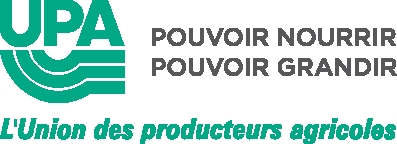 Ce projet s’inscrit dans un objectif de : Sensibilisation		Information		Formation	Titre du projet :	Date de réalisation du projet :	Nom de la fédération régionale de l’UPA :  	Responsable du projet :	Adresse complète: 	Tél. : 	Courriel : 	Décrivez votre projet en quelques lignes.Quel objectif est visé par votre projet et quel est l’impact escompté?Combien de personnes comptez-vous rejoindre par ce projet (nombre de participants) et qui sont-elles (travailleurs, producteurs, familles, etc.)?Combien de personnes seront impliquées? Précisez le rôle et l’organisme auquel chacune est rattachée.De quelle façon comptez-vous faire la promotion de votre projet?Prévoyez-vous le développement de matériel/outil? Si oui, précisez.Votre initiative pourrait-elle être reprise par d’autres groupes?Énumérez les principales étapes de réalisation de votre projet, incluant l’échéancier et le budget associés à chacune d’elles.Date de la demande : 	Veuillez retourner le formulaire dûment rempli, par courriel, à isabellesauriol@upa.qc.ca .FONDS EN SANTÉ PSYCHOLOGIQUEFORMULAIRE DE DEMANDEActivitéÉchéancierÉchéancierBudget ($)total :total :total :Contribution financière de la fédération régionaleContribution financière de la fédération régionaleminimum 50 % du coût total du projetcontribution financière d’autres partenairescontribution financière d’autres partenairesminimum 50 % du coût total du projetContribution demandée au fondsContribution demandée au fondsContribution demandée au fonds